                                                       Rosemont High School                                         3/5/21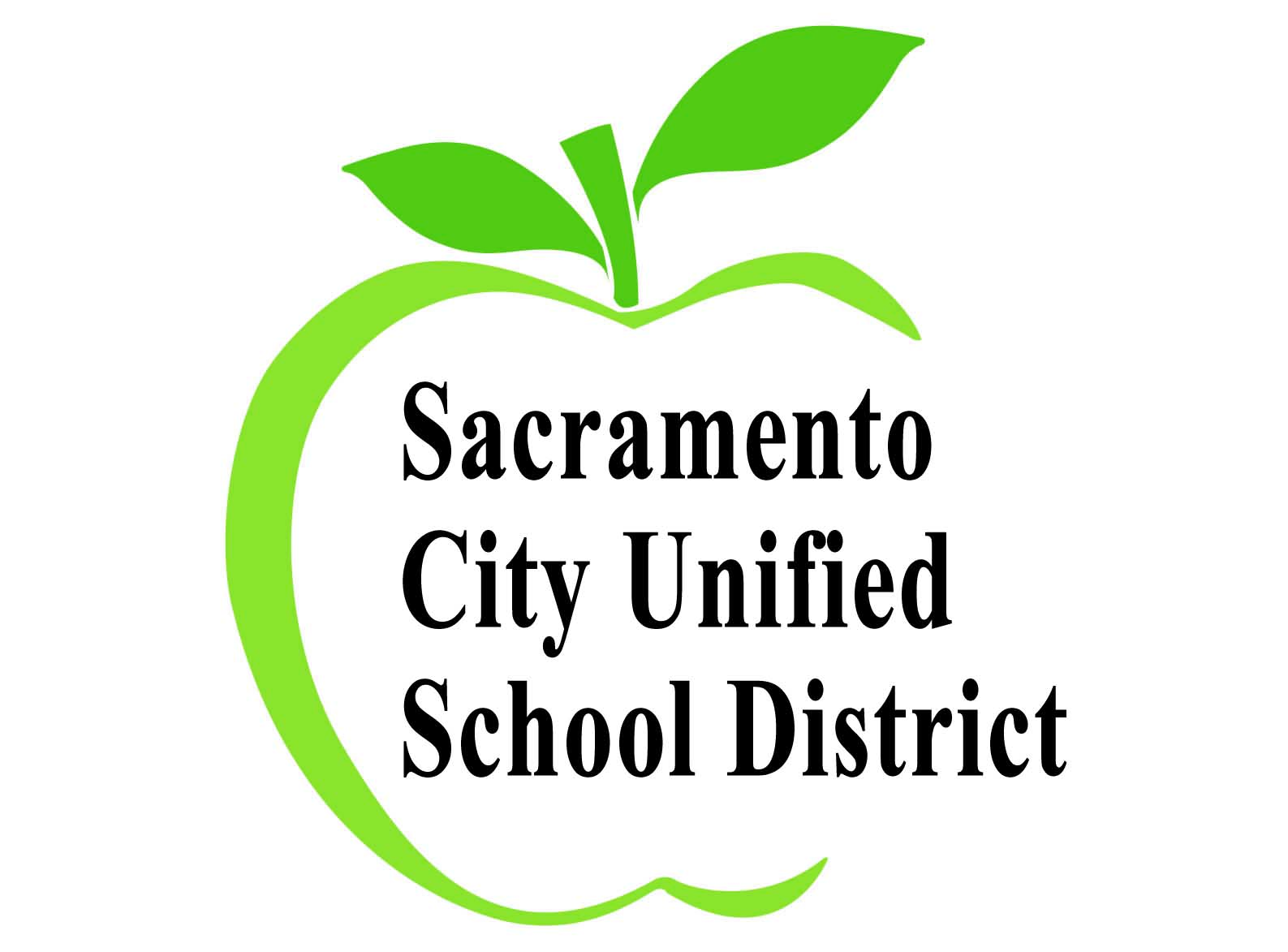 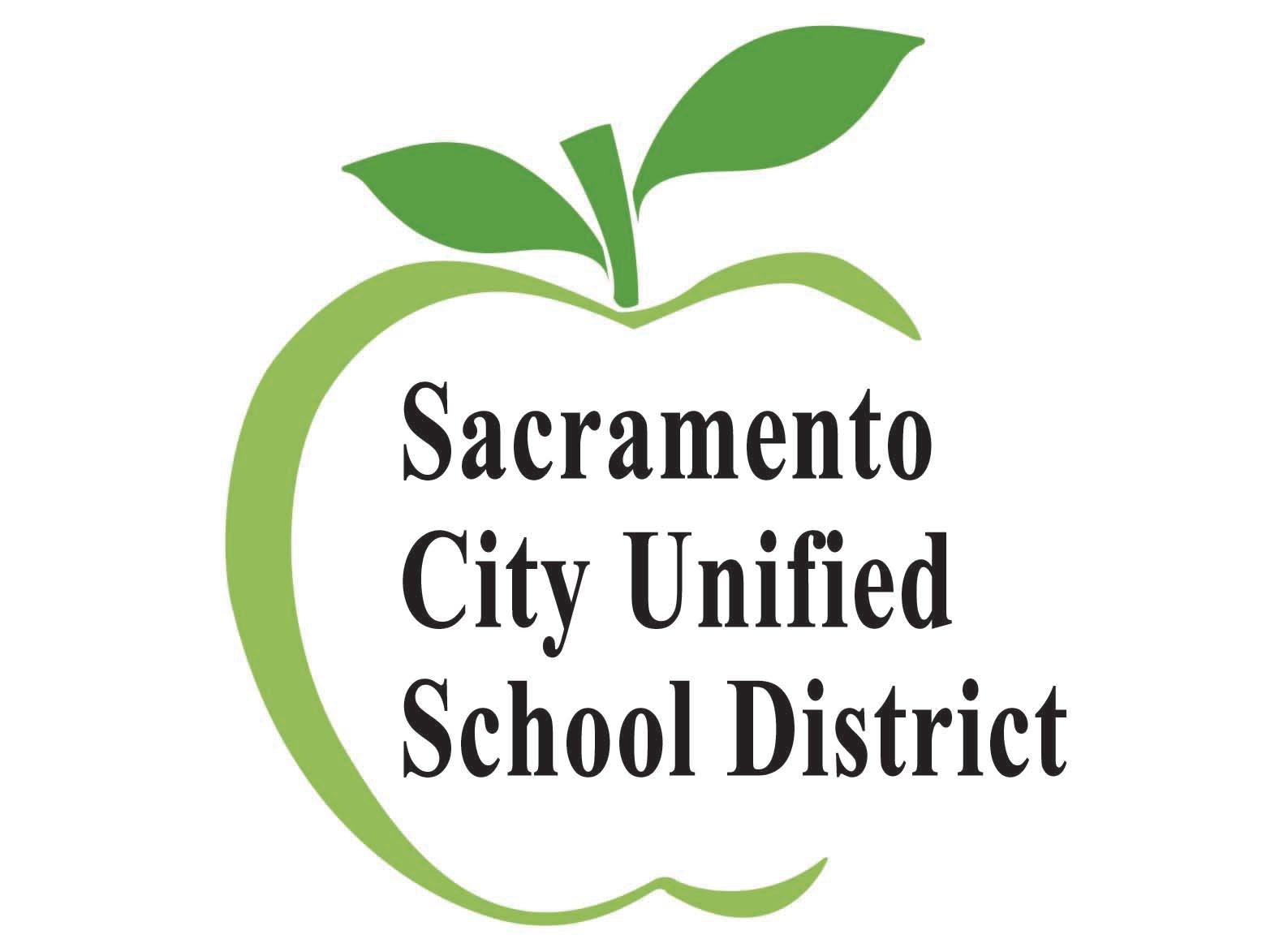 School Site Council (SSC) Agenda/Minutes 2021-21Participants: Elected SSC Council Members.  All staff, parents and members of the public invited.*Under the Open Meeting Law, no action related to public comment may be acted upon at the meeting.  Issues raised at the meeting may be scheduled for another SSC meeting, as approved by the council.  Public comment is generally limited to two minutes per person.Prepared By: Elizabeth Vigil        (Signature)    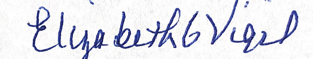 Date: 3/5/21Attach sign-in sheetMeeting Date:  3/9/21Meeting Location: ZoomStarting Time: 5:00 pmEnding Time: 6:30 pmItem/Time LimitActions RequestedPerson ResponsibleComments/Parent Advice1. Call to Order ( 1 min.)Chair2.  Roll Call( 1 min.)Chair3. Additions/Changes to Agenda ( 1 min.)Chair4. Reading and Approval of Minutes ( 2 min.)Chair5.  Reports of Officers/Committees  ( 10 min.)Chair/Lisa Meline6.  Public Comment    ( 2 min. each)Non-SSC members7. Unfinished Business(   min.)8. New Business(5 min.)Discuss revisions to 2020-21 SPSA Goals/StrategiesVigil9. New Business         ( 10 min.)Teacher Vacancy Election           Vigil10. New Business(  min.)11. New Business(  min.)12. Adjournment (  min.)Chair